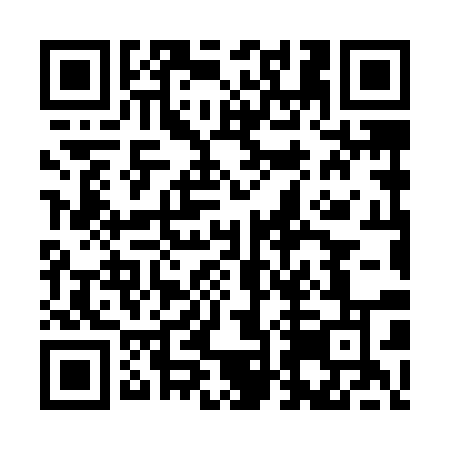 Prayer times for Bachkovski Manastir, BulgariaWed 1 May 2024 - Fri 31 May 2024High Latitude Method: Angle Based RulePrayer Calculation Method: Muslim World LeagueAsar Calculation Method: HanafiPrayer times provided by https://www.salahtimes.comDateDayFajrSunriseDhuhrAsrMaghribIsha1Wed4:286:161:186:158:2010:012Thu4:266:151:186:158:2110:033Fri4:246:141:176:168:2210:044Sat4:226:121:176:178:2310:065Sun4:216:111:176:178:2410:086Mon4:196:101:176:188:2510:097Tue4:176:091:176:188:2610:118Wed4:156:081:176:198:2710:129Thu4:136:061:176:208:2810:1410Fri4:126:051:176:208:2910:1611Sat4:106:041:176:218:3010:1712Sun4:086:031:176:218:3110:1913Mon4:076:021:176:228:3210:2014Tue4:056:011:176:238:3310:2215Wed4:036:001:176:238:3410:2316Thu4:025:591:176:248:3510:2517Fri4:005:581:176:248:3610:2718Sat3:595:571:176:258:3710:2819Sun3:575:561:176:258:3810:3020Mon3:565:551:176:268:3910:3121Tue3:545:551:176:278:4010:3322Wed3:535:541:176:278:4110:3423Thu3:515:531:176:288:4210:3624Fri3:505:521:176:288:4310:3725Sat3:495:521:186:298:4410:3826Sun3:475:511:186:298:4510:4027Mon3:465:501:186:308:4610:4128Tue3:455:501:186:308:4710:4329Wed3:445:491:186:318:4710:4430Thu3:435:491:186:318:4810:4531Fri3:425:481:186:328:4910:46